В соответствии с Бюджетным кодексом Российской Федерации, ч.4 ст.15 Федерального закона от 06.10.2003 № 131 - ФЗ «Об общих принципах организации местного самоуправления в Российской Федерации», Законом Республики Крым от 21.08.2014 № 54-ЗРК «Об основах местного самоуправления в Республике Крым», Законом Республики Крым от 19.01.2015 №71-ЗРК/2015 «О закреплении за сельскими поселениями Республики Крым вопросов местного значения», Уставом муниципального образования Жемчужинское сельское поселение Нижнегорского района Республики Крым, в связи с возникшей необходимостью, Жемчужинский сельский советРЕШИЛ:1. Передать администрации Нижнегорского района Республики Крым на 2021-2023 годы часть полномочий Жемчужинского сельского поселения Нижнегорского района Республики Крым в сфере культуры и библиотечного обслуживания:- создание условий для организации досуга и обеспечения жителей поселения услугами организаций культуры;	-организация библиотечного обслуживания населения, комплектование и обеспечение сохранности библиотечных фондов библиотек поселения. 2. Поручить председателю Жемчужинского сельского совета – главе администрации Жемчужинского сельского поселения Чупикову Станиславу Ивановичу заключить Соглашение по передаче администрации Нижнегорского района Республики Крым части полномочий Жемчужинского сельского поселения Нижнегорского района Республики Крым в сфере культуры и библиотечного обслуживания на 2021 -2023 годы, с передачей финансовых ресурсов, в объеме, согласно расчета объема межбюджетных трансфертов, предоставляемых из бюджета Жемчужинского сельского поселения Нижнегорского района Республики Крым в бюджет Нижнегорского района Республики Крым на исполнение переданных полномочий.3. Направить настоящее решение в Нижнегорский районный совет для проведения всех необходимых процедур, связанных с передачей и приёмом вышеуказанных полномочий.4. Обнародовать настоящее решение на информационном стенде Жемчужинского сельского совета Нижнегорского района Республики Крым по адресу: Нижнегорский район, с.Жемчужина, ул.Школьная,2 и на официальном сайте Жемчужинского сельского поселения Нижнегорского района Республики Крым в информационно-телекоммуникационной сети «Интернет» (http://жемчужинское-сп.рф).5. Настоящее решение вступает в силу со дня его подписания6. Контроль за исполнением настоящего решения оставляю за собой.Председатель Жемчужинскогосельского совета - глава администрации Жемчужинского сельского поселения					С.И.Чупиков РЕСПУБЛИКА КРЫМНИЖНЕГОРСКИЙ РАЙОНЖЕМЧУЖИНСКИЙ СЕЛЬСКИЙ СОВЕТ8-я сессия 2 –го созываРЕШЕНИЕ № 8/312 октября 2020 года							с.ЖемчужинаО передаче администрации Нижнегорского района Республики Крым части полномочий Жемчужинского сельского поселения Нижнегорского района Республики Крымв сфере культуры и библиотечного обслуживания на 2021-2023 годы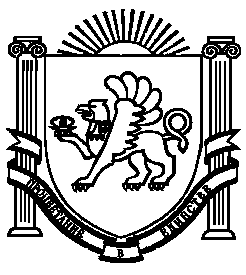 